LAMPIRAN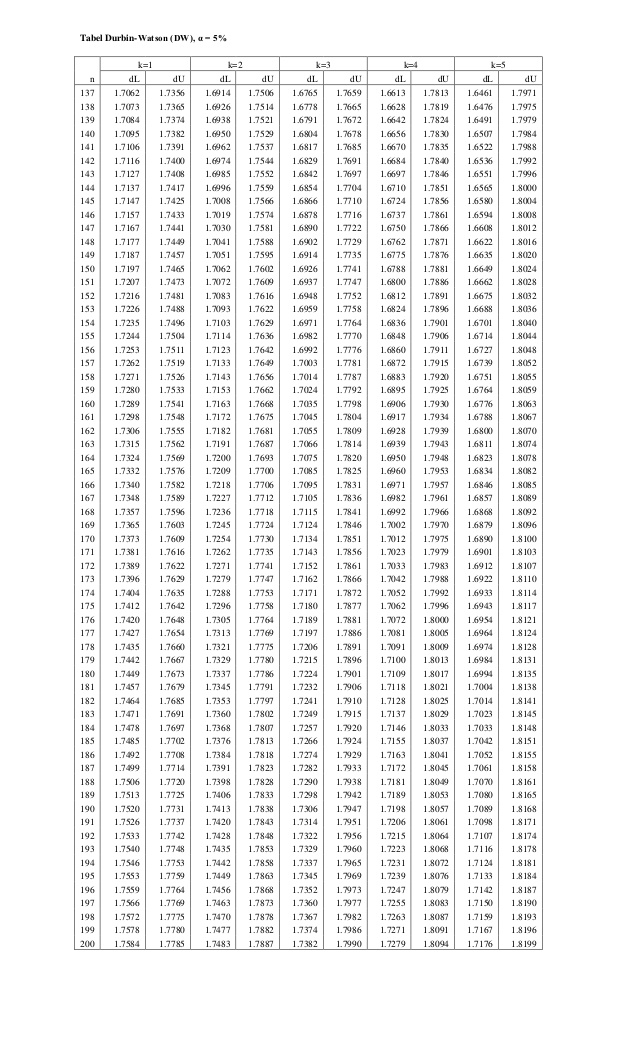 LAMPIRAN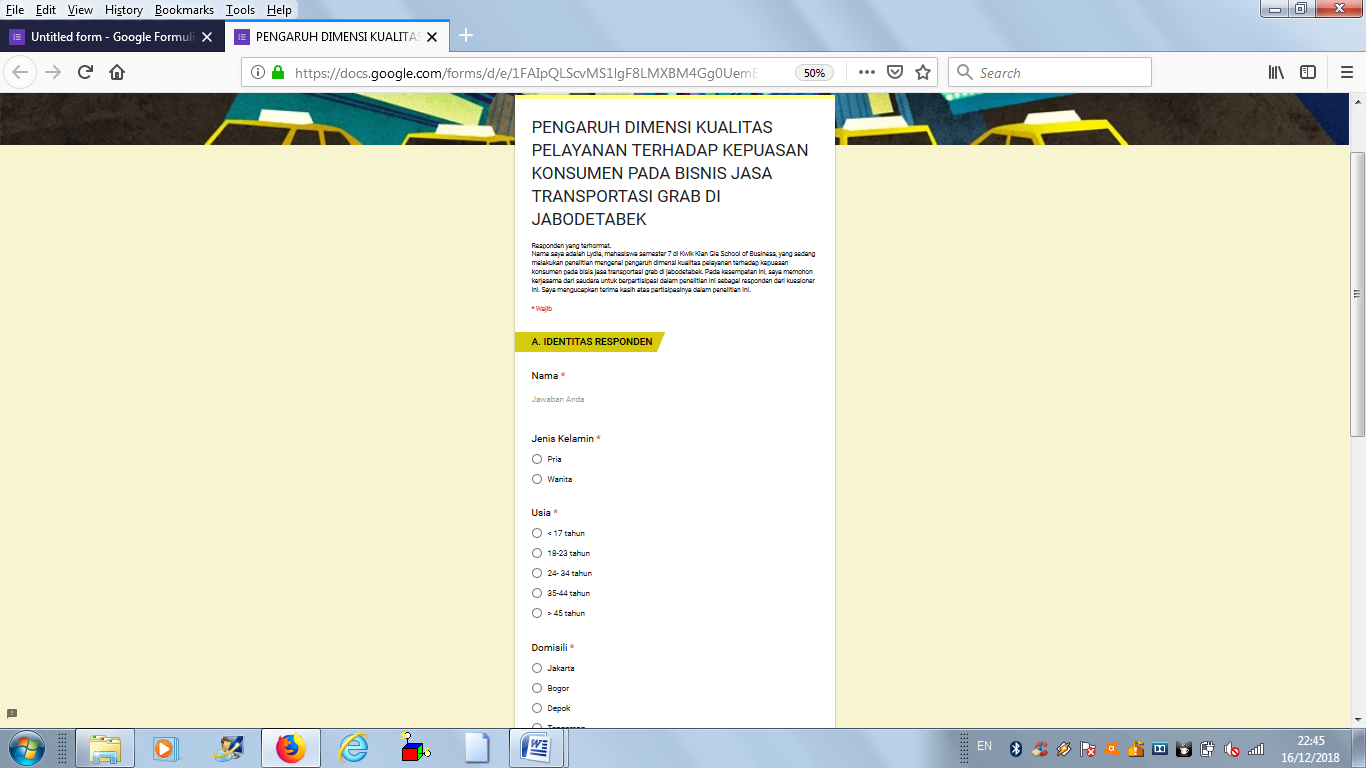 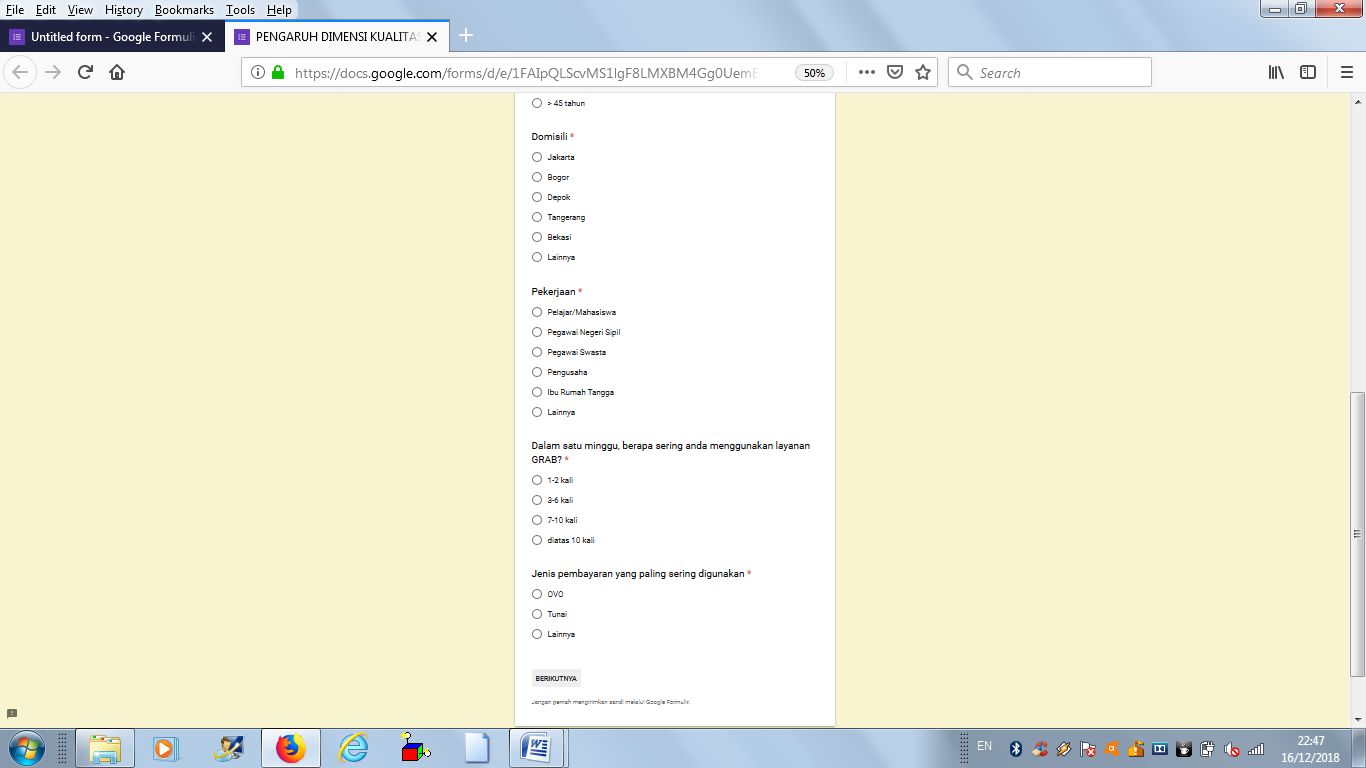 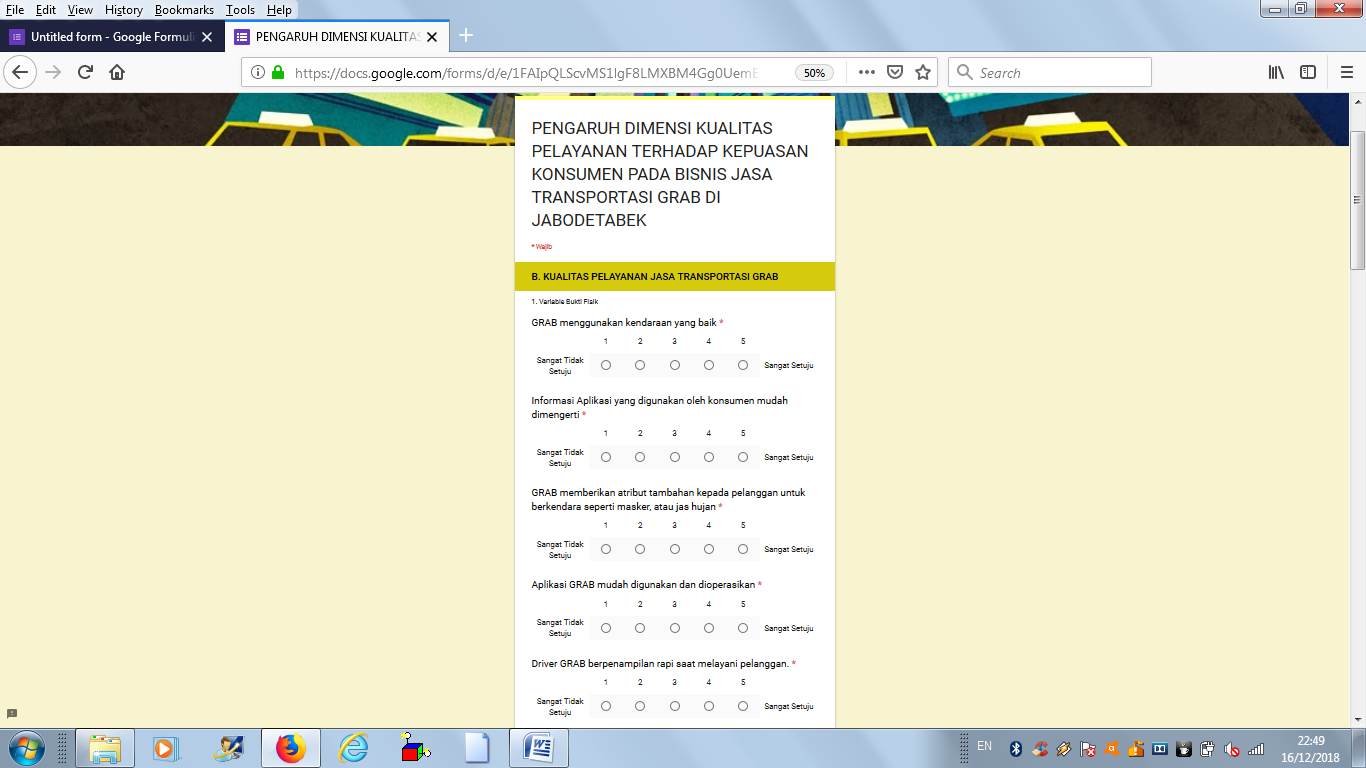 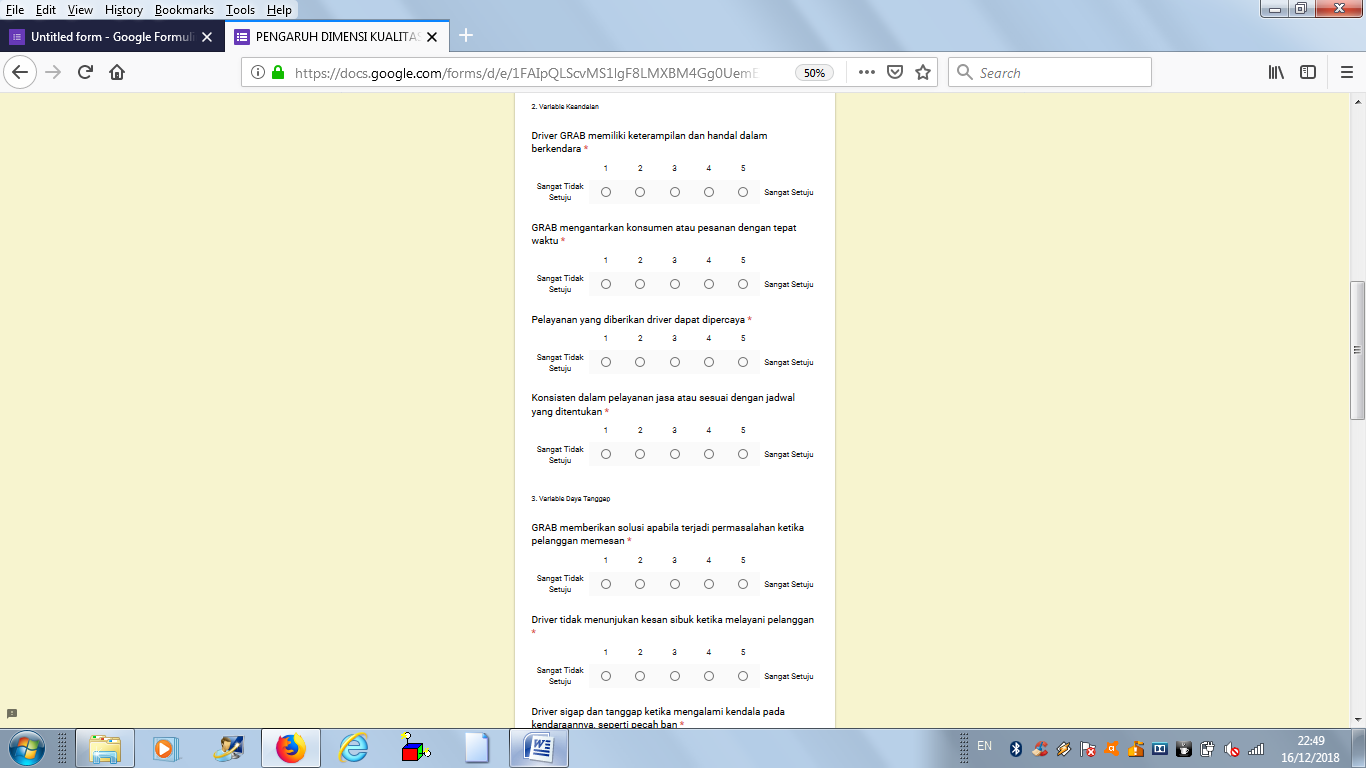 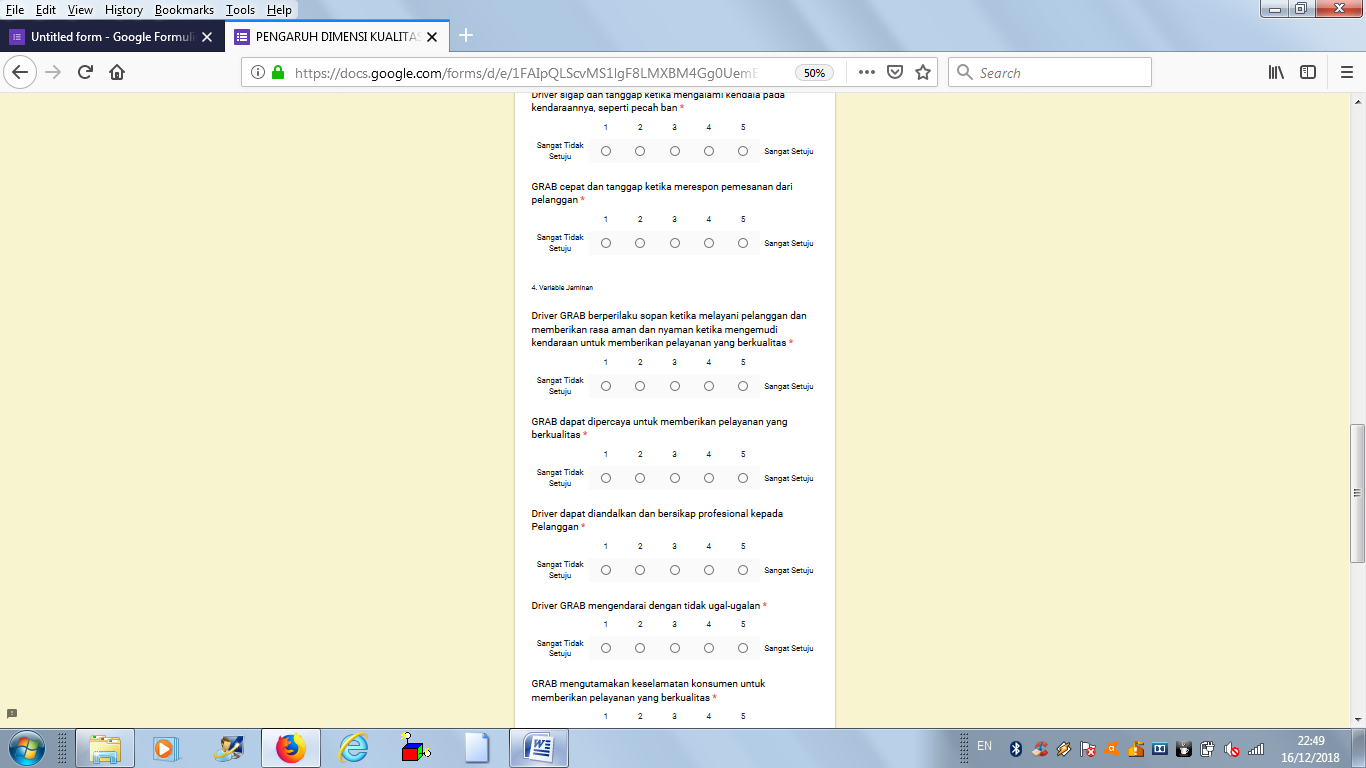 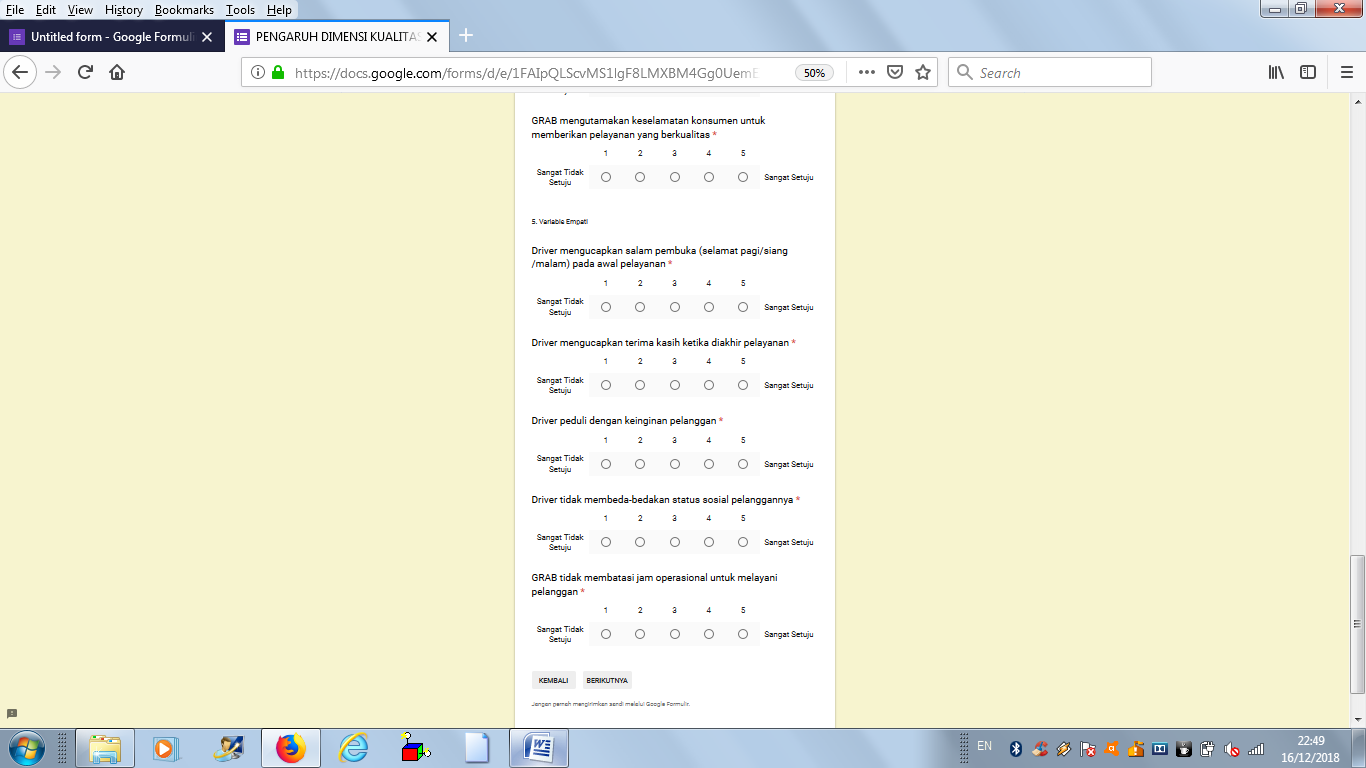 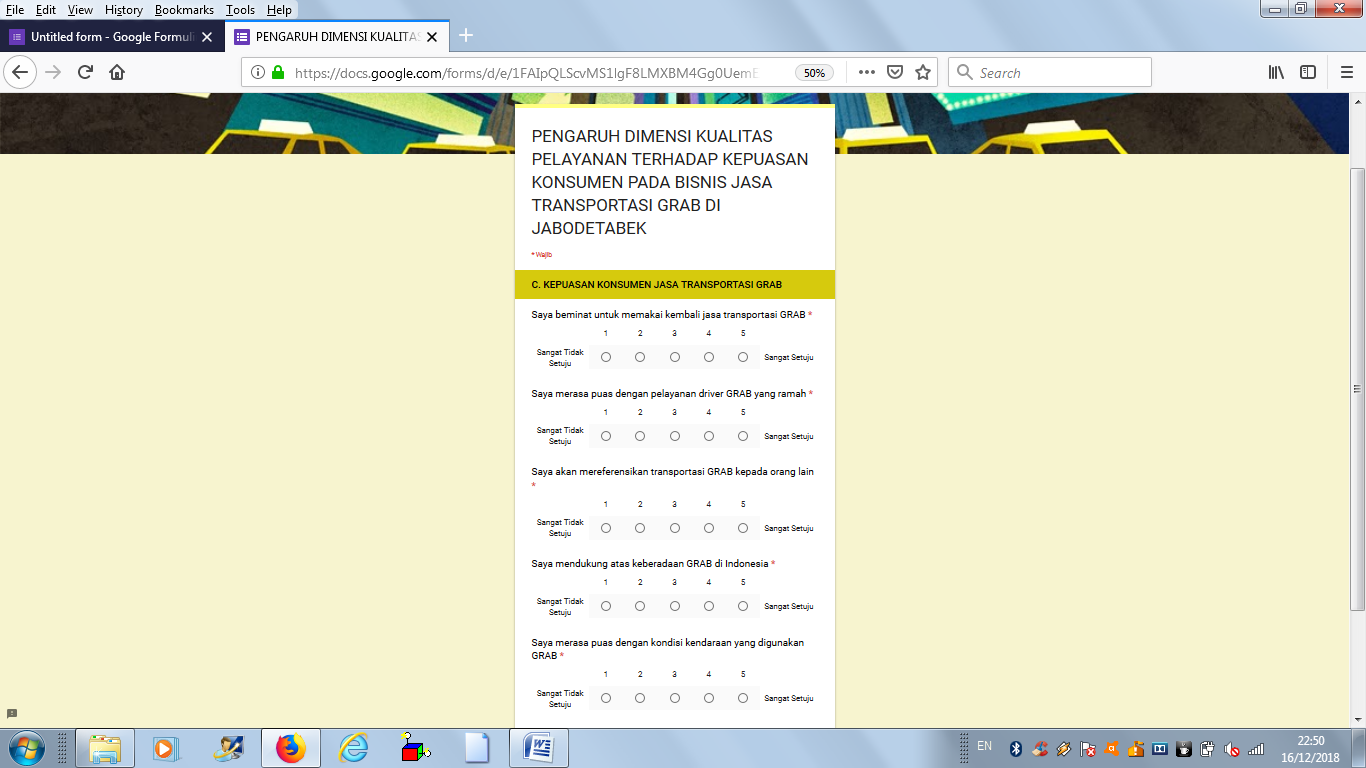 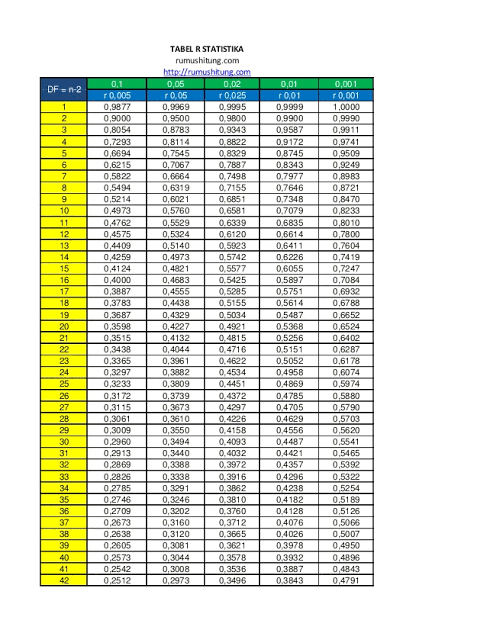 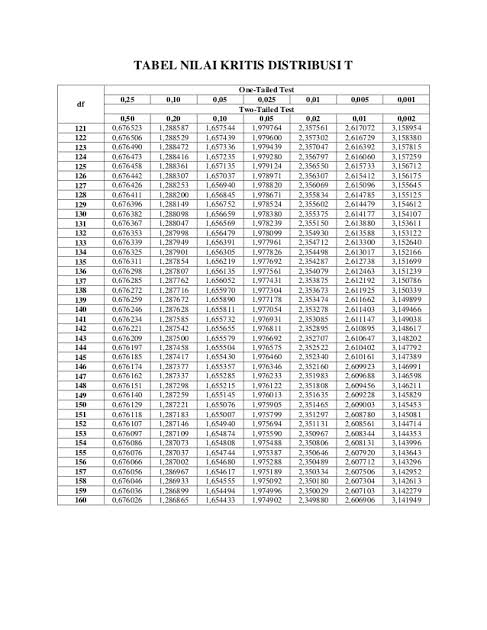 NoNoT1T2T2T3T3T4T4T5T5RB1RB1RB2RB2RB3RB3RB4RB4RP1RP1RP2RP2RP3RP3RP4RP4A1A1A2A2A3A3A4A4A5A5E1E1E2E2E3E3E4E4E5E5CS1CS1CS2CS2CS3CS3CS4CS4CS511344333333333333334433334433223333221111223344443333333224443355443333443333333344444433444455555544555555555553343344444444444444334455444444444444334444444444444444444555445544555555555555555555555555554455555555554444555554553344445533333333334433444433444433333344334433444446645522443333333333334422443333333333223322224444334444377411332233444433333333333311224444333333444444113311444884444455333333334422333333333333333333333344444444445559944422443333334433223333443344443344444444443355554455410103443333333333333344333333334433333322443333333333334431111555335544444444554455334422223311112244335544442233335121244444554444445544445544445555554444443344445555554455413134444444444444444444334444444444444444444444444444444441414555334444444433444444444444444444554444444444444444444151554411445511225544115544555544551122115544551155444444216162222222222222222222222222222222222222222222222222222221717344224433334444442244223344443344444444333322334422333181845511444433334433445555555555444444333333445544444455519194552255333344444433444433222233223344553344444444334442020344333333333333333333333333333333333333333333333333333212142222443333444444224422443344443344442222445555445555422224333344221133333311334422223311223333223322223333334432323444445544445555554455555544555544444455555555555555555242444433554455444433334444444444444444333344443344443355425255554455444444444444554455555555445544444455554455555542626444334444444444444455444444444422444444335555555555555272744422442233333333333333333344334444444455444433444444428284443355333333444433334444444433555522444444555555555552929455335544444444444433444433443355443333335555113333555303034433443344443333223333333333333333222233444444333333331313333344334433443333444444334444334444554433444444445543232433334422443333334433333333333333332244335544444433333333344433443333333333333344223333333333333333443344334444334343223333333333444444333333444433333333334433443344223333535433333344444444333333444444444444442233334444333322333363655555554433335544445555555544555555333333443355555555537374554455444444445555553355555555444433444455555555555553838444334433334455555555555544553333335555445555555533554393944433443333555555555533554455333333555555445555443355440402222222333333112211223322222233222233333333332222222234141455224433334444331133445544444444555555555555445555444424233311332233223333113333333322113322331133333333333333343434554455554444444444554444444444555544445544553344444444444444554444444444333344444444444444443344444444444444444454554444553344334444334433555555554444335544555555555555446465553355445555555555334444443333554422554455335555555544747544445533443344443344335555555544443355445555555555554484854433443344444444443333444444443344441133333344444455549494443344334444443322333344443333333333443344443333333335050344333333333333333333333333333333333333333333333333333515154411444433444444334433444455553344114433444455444455552523445544225544444433334444554444554444554444554455444435353444444433444433334422333333333344443344444444333333444545445555444444445544555555444455444444335544554455555555555555555555555555555555555555555555555555555555555555555555656444224444334433443344444433333333333344444444554444554575744444444444444444444444444444444444444444444444444444458583443344333333333344443333443344333322223322443344333335959344444433444444444444334444444444445555445555554444444606055544555555555544444455555555554444555555445555555555561614443344444433444433443344334444444422332255555544334446262444334433444444443333224433443333333333333344443344443636354433445544334455443344554433445544334455443344554433464643554433554433554433554433554433554433554433554433554436565455335555554455445555444455444444443355554455555544555666654455445544554455445555555544554444222233444455554444467674442244224444443311113333333333333333443333554444444446868444224433333344333333333333333333333333333333444444443696945522443333443333444444444444443333333344444455333344370703443333332211221133221111333322222222111111112233333327171433222233332233331111111133222233333344333333333333333727244444444444444444334444444444444444444444444444444444473734443344334433444444333344334433444433333333334444444447474455225533335555555555555555555555553355555555555555555757535533552233443333223333444433332255111133555555443344376763442255334433444444444433334455444444333355555533444447777555445555335544445555555555555544444433445555555555555787844422444444444444444444444444444444444444441144444444479794443344444444444444445544444444445544554444554444554448080344444433334433444444445533333322334444444433333344443818144433444444445544444444334444444433334444445555555544482824552244334433444433443344334444333333443333333333334448383455335533333333333333334444333344444444335555443333443848433333333333333333333333333333333333333333333333333333385853333333333344333333333333333333333355554444553333333338686355555555443322224433333322443333555544555533443333221878744433443333333333333333333344333344333333443333333355488885555555444444444455555555555555445555555555555555555558989355555533334444334444444444445555555555555555555555554909012211221122112222222222221111331133222233333333113311391913332222444433444433443333224433443311443333444433333339292455445544554455553344335555554444552222444444555555555939335544554444444444445544444444444444555544444444444444494944443344333344333322334444222222223322223322332222222239595344115533333333333344333333334433334444444444554444444969612233445544332211223344554433221122334455443322112233497973444444334444444444444444444444334444444444334444444439898455445544444444554444445555555544444444555555555555555999945533444444444444444444443344334444334433444455445555410010044444443333444444443333333333333333334433444444444433310110155555555544555533445555555555555544555555555555555555410210255555555555555555555555555555555555555555555555555555510310345533444444444455554455444444444444555555444455445555410410433322333333223333223333333333333333333333333333332222210510545533553333333333333333333333333333224433332255333344310610655555555555555555555555555555555555555555555555555555510710711111111111111111111111111111111111111111111111111111110810833322333333444444333344444444444444333333444433333333310910955544554455555555335555555555554455555555555555555555511011043344553344444444334433444444443333333344333322444444411111133333333333333333333333333333333333333333333333333333311255555555555555555555555555555555555554444555555554455541133333333333333333333333333333333333344444433443344443343114333335544444444444444444444444444444444445555333344335311555555555555555555555555555555555555555555555555555555551164445522555544335555555555445544551155555555555555555555117555445544555555555544555555554444555555555555445555555511833333334433333333223333331155445544443355334455335533531195555533445555555555443355444433443333113333335533443355120222553355555522441133224422555555555522555555555555555312155555335544444444553344554444444444554444445555444444551224444433444444444444335555445555555555334444555544444455123444443344334433444444333344444444443322443344334444334512455555555555555555555544555555555555555555555555555555551254444444443333113333332244443333332233224433445544443323126555554455555555555555555555445555555555555555555555555512733344335533444433334433444433333333334422333344554455531285555555555555555555555555445555555555335555553355445555129555554455554444555555554455555555555555555555555555555413055533445544443355334455555555555555551155444455555544451315555555555555555555555555555555555555335555555555555554132333444433334444444444554444444444555544444444334444445413333344114433332233222233333333333333223333334433333333431343334444444444444444444444444444444444114444444455445555135333333333333333333333333333333333333333333333333333333313655555555555554444445555444455554455555555555555555555551373334433444433444433333333333333333333554444334444334444138444112211444433443344444444444444444433444444444444335413922222334455444422335522333355331111222244223333443322231403334422442233333333443333334444333333223322443333333344141333442244444422334444223344443344443333443333444444444314255555555544444455445555555555555544555555555555555555551433333333333333333333333355333333333333555533333333333353144444442244444444444433444444444444444444555544445544444414533355115533334433444444443333444444445544445544332211221464444411443333334433444433444444443344333333444455444454147333443344444444444444444444444444443333445555555555555514833355225533444455444444334455445544442244444433555555541493335511553355443333223311222233332222114422441155555552150555333344334433333333335555445544335533335555555555555515144444334444444444444444444444334444444444444444444444441524444422443355444433333333335544443344445544555555444443153444552255443333444433443344443333333322223344555544555515444455115555335555555555555555555555555555555555555555551554444411444444444444444455334444444444224444553344444454156444442244333333333333333333333333333333333344333333333315744444335533444444444455444433443333443344444444444444441583333333333333333333333333333333333333333333333333333333